NELSON HIGHLAND DANCING ORGANISATION INC.NELSON HIGHLAND DANCING ORGANISATION INC.NELSON HIGHLAND DANCING ORGANISATION INC.NELSON HIGHLAND DANCING ORGANISATION INC.NELSON HIGHLAND DANCING ORGANISATION INC.NELSON HIGHLAND DANCING ORGANISATION INC.NELSON HIGHLAND DANCING ORGANISATION INC.NELSON HIGHLAND DANCING ORGANISATION INC.NELSON HIGHLAND DANCING ORGANISATION INC.NELSON HIGHLAND DANCING ORGANISATION INC.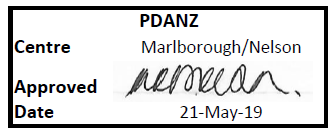 COMPETITION SOCIETY DAY Sunday 18 August 2019, commencing 9.00amCOMPETITION SOCIETY DAY Sunday 18 August 2019, commencing 9.00amCOMPETITION SOCIETY DAY Sunday 18 August 2019, commencing 9.00amCOMPETITION SOCIETY DAY Sunday 18 August 2019, commencing 9.00amCOMPETITION SOCIETY DAY Sunday 18 August 2019, commencing 9.00amCOMPETITION SOCIETY DAY Sunday 18 August 2019, commencing 9.00amCOMPETITION SOCIETY DAY Sunday 18 August 2019, commencing 9.00amCOMPETITION SOCIETY DAY Sunday 18 August 2019, commencing 9.00amCOMPETITION SOCIETY DAY Sunday 18 August 2019, commencing 9.00amCOMPETITION SOCIETY DAY Sunday 18 August 2019, commencing 9.00amVenue: Town Hall, Cambridge Street, Richmond, NelsonVenue: Town Hall, Cambridge Street, Richmond, NelsonVenue: Town Hall, Cambridge Street, Richmond, NelsonVenue: Town Hall, Cambridge Street, Richmond, NelsonVenue: Town Hall, Cambridge Street, Richmond, NelsonVenue: Town Hall, Cambridge Street, Richmond, NelsonVenue: Town Hall, Cambridge Street, Richmond, NelsonVenue: Town Hall, Cambridge Street, Richmond, NelsonVenue: Town Hall, Cambridge Street, Richmond, NelsonVenue: Town Hall, Cambridge Street, Richmond, NelsonAdjudicator: Rosemary Armstrong (Christchurch) A second adjudicator may be appointed if necessaryAdjudicator: Rosemary Armstrong (Christchurch) A second adjudicator may be appointed if necessaryAdjudicator: Rosemary Armstrong (Christchurch) A second adjudicator may be appointed if necessaryAdjudicator: Rosemary Armstrong (Christchurch) A second adjudicator may be appointed if necessaryAdjudicator: Rosemary Armstrong (Christchurch) A second adjudicator may be appointed if necessaryAdjudicator: Rosemary Armstrong (Christchurch) A second adjudicator may be appointed if necessaryAdjudicator: Rosemary Armstrong (Christchurch) A second adjudicator may be appointed if necessaryAdjudicator: Rosemary Armstrong (Christchurch) A second adjudicator may be appointed if necessaryAdjudicator: Rosemary Armstrong (Christchurch) A second adjudicator may be appointed if necessaryAdjudicator: Rosemary Armstrong (Christchurch) A second adjudicator may be appointed if necessaryNAME:             NAME:             NAME:             NAME:             NAME:             P&D REGN. NO:            P&D REGN. NO:            P&D REGN. NO:            P&D REGN. NO:            P&D REGN. NO:            P&D REGN. NO:            ADDRESS:         ADDRESS:         ADDRESS:         ADDRESS:         ADDRESS:         DATE OF BIRTH:            DATE OF BIRTH:            DATE OF BIRTH:            DATE OF BIRTH:            DATE OF BIRTH:            DATE OF BIRTH:            PHONE NUMBER:         PHONE NUMBER:         PHONE NUMBER:         PHONE NUMBER:         PHONE NUMBER:         PHONE NUMBER:         TEACHER:                       TEACHER:                       TEACHER:                       TEACHER:                       TEACHER:                       TEACHER:                       EMAIL:      EMAIL:      EMAIL:      EMAIL:      EMAIL:      Class
No.DanceDanceEntry 
FeeAmount Paid1Novice Highland Fling U/14Novice Highland Fling U/143.50Class 1:Class 1:Class 1:Class 1:Claire Webb School of Dance CupClaire Webb School of Dance CupUNDER 8 YEARS UNDER 8 YEARS UNDER 8 YEARS Classes 2-5:Classes 2-5:Classes 2-5:Classes 2-5:2NHDO MERIT Highland Fling**NHDO MERIT Highland Fling**4.00Most points under 8:Most points under 8:Most points under 8:Most points under 8:Eleanor Patterson CupEleanor Patterson Cup3Sword Dance**Sword Dance**3.50Runner up under 8:Runner up under 8:Runner up under 8:Runner up under 8:Murray Leitch Challenge Cup Murray Leitch Challenge Cup 4Irish Jig**Irish Jig**3.50Most points local under 8:Most points local under 8:Most points local under 8:Most points local under 8:Raye Leitch CupRaye Leitch Cup5Sailors HornpipeSailors Hornpipe3.50Class 2:  Highland Fling under 8:Class 2:  Highland Fling under 8:Class 2:  Highland Fling under 8:Class 2:  Highland Fling under 8:Jane Wilson CupJane Wilson CupUNDER 10 YEARSUNDER 10 YEARSUNDER 10 YEARSClasses 6-9Classes 6-9Classes 6-9Classes 6-96Highland Fling**Highland Fling**3.50Most points under 10:Most points under 10:Most points under 10:Most points under 10:A J MacKenzie CupA J MacKenzie Cup7NHDO MERIT Sword DanceNHDO MERIT Sword Dance4.00Runner up under 10:Runner up under 10:Runner up under 10:Runner up under 10:Judith Kennedy CupJudith Kennedy Cup8Irish Jig**Irish Jig**3.50Most points local under 10:Most points local under 10:Most points local under 10:Most points local under 10:Murray Leitch CupMurray Leitch Cup9Sailors Hornpipe**Sailors Hornpipe**3.50Class 9:  Sailors Hornpipe under 10:Class 9:  Sailors Hornpipe under 10:Class 9:  Sailors Hornpipe under 10:Class 9:  Sailors Hornpipe under 10:Gussey Challenge CupGussey Challenge CupUNDER 12 YEARSUNDER 12 YEARSUNDER 12 YEARSClasses 10-13:Classes 10-13:Classes 10-13:Classes 10-13:10Highland Fling**Highland Fling**3.50Most points under 12:Most points under 12:Most points under 12:Most points under 12:Johnson CupJohnson Cup11Sword Dance**Sword Dance**3.50Runner up under 12:Runner up under 12:Runner up under 12:Runner up under 12:Eleanor Patterson CupEleanor Patterson Cup12Irish Jig**Irish Jig**3.50Most points local under 12:Most points local under 12:Most points local under 12:Most points local under 12:Murray Leitch CupMurray Leitch Cup13NHDO MERIT Sailors HornpipeNHDO MERIT Sailors Hornpipe4.00Class 10: Highland Fling under 12:Class 10: Highland Fling under 12:Class 10: Highland Fling under 12:Class 10: Highland Fling under 12:Marilyn McDonald CupMarilyn McDonald CupUNDER 14 YEARSUNDER 14 YEARSUNDER 14 YEARSUNDER 14 YEARSUNDER 14 YEARSClasses 14-17:Classes 14-17:Classes 14-17:Classes 14-17:14Seann Truibhas **Seann Truibhas **3.50Most points under 14:Most points under 14:Most points under 14:Most points under 14:Orma Smith CupOrma Smith Cup15NHDO MERIT Highland Reel(sub Highland Fling) NHDO MERIT Highland Reel(sub Highland Fling) 4.00Runner up under 14:Runner up under 14:Runner up under 14:Runner up under 14:Cherie Dyce CupCherie Dyce Cup15NHDO MERIT Highland Reel(sub Highland Fling) NHDO MERIT Highland Reel(sub Highland Fling) 4.00Most points local under 14:Most points local under 14:Most points local under 14:Most points local under 14:Raye Leitch CupRaye Leitch Cup16Sword Dance**Sword Dance**3.50Class 14: Seann Truibhas  under 14:Class 14: Seann Truibhas  under 14:Class 14: Seann Truibhas  under 14:Class 14: Seann Truibhas  under 14:NHDO Challenge CupNHDO Challenge Cup17Sailors Hornpipe**Sailors Hornpipe**3.50Class 15: Highland Reel under 14:Class 15: Highland Reel under 14:Class 15: Highland Reel under 14:Class 15: Highland Reel under 14:Cherie Dyce CupCherie Dyce CupOPENOPENOPENOPENOPENClasses 18-24:Classes 18-24:Classes 18-24:Classes 18-24:18M/N Championship Highland Fling**M/N Championship Highland Fling**4.50Most points open:Most points open:Most points open:Most points open:Etta Banks Challenge CupEtta Banks Challenge Cup19M/N Championship Sword DanceM/N Championship Sword Dance4.50Runner up open:Runner up open:Runner up open:Runner up open:Tanner Challenge CupTanner Challenge Cup20M/N Championship Seann Truibhas**M/N Championship Seann Truibhas**4.50Most points local open:Most points local open:Most points local open:Most points local open:Raye Leitch CupRaye Leitch Cup21M/N Championship Highland ReelM/N Championship Highland Reel4.50Classes 19: Highland Fling open:Classes 19: Highland Fling open:Classes 19: Highland Fling open:Classes 19: Highland Fling open:Barbara Moorhead TrayBarbara Moorhead Tray22M/N Championship Irish Jig ST**M/N Championship Irish Jig ST**4.50Class 21:  Highland Reel open:Class 21:  Highland Reel open:Class 21:  Highland Reel open:Class 21:  Highland Reel open:CNHPB CupCNHPB Cup23M/N Championship Irish HornpipeM/N Championship Irish Hornpipe4.50M/N Champion Open over 10 M/N Championship dancesM/N Champion Open over 10 M/N Championship dancesM/N Champion Open over 10 M/N Championship dancesM/N Champion Open over 10 M/N Championship dancesM/N Champion Open over 10 M/N Championship dancesM/N Champion Open over 10 M/N Championship dances24M/N Championship Sailors HornpipeM/N Championship Sailors Hornpipe4.50(April & August Competitions) Awarded August Sash and $50.00(April & August Competitions) Awarded August Sash and $50.00(April & August Competitions) Awarded August Sash and $50.00(April & August Competitions) Awarded August Sash and $50.00(April & August Competitions) Awarded August Sash and $50.00(April & August Competitions) Awarded August Sash and $50.00RESTRICTED UNDER 14 YEARS (competitors who have not won more than two most points trophies in past 12 months)RESTRICTED UNDER 14 YEARS (competitors who have not won more than two most points trophies in past 12 months)RESTRICTED UNDER 14 YEARS (competitors who have not won more than two most points trophies in past 12 months)RESTRICTED UNDER 14 YEARS (competitors who have not won more than two most points trophies in past 12 months)RESTRICTED UNDER 14 YEARS (competitors who have not won more than two most points trophies in past 12 months)Classes 25-27:Classes 25-27:Classes 25-27:Classes 25-27:RESTRICTED UNDER 14 YEARS (competitors who have not won more than two most points trophies in past 12 months)RESTRICTED UNDER 14 YEARS (competitors who have not won more than two most points trophies in past 12 months)RESTRICTED UNDER 14 YEARS (competitors who have not won more than two most points trophies in past 12 months)RESTRICTED UNDER 14 YEARS (competitors who have not won more than two most points trophies in past 12 months)RESTRICTED UNDER 14 YEARS (competitors who have not won more than two most points trophies in past 12 months)25Highland FlingHighland Fling3.50Most points restricted U14:Most points restricted U14:Most points restricted U14:Most points restricted U14:Takaka Drama Challenge CupTakaka Drama Challenge Cup26Sword DanceSword Dance3.50Runner up restricted U14:Runner up restricted U14:Runner up restricted U14:Runner up restricted U14:Douthett CupDouthett Cup27Irish JigIrish Jig3.50Class 29: Consolation Irish JigClass 29: Consolation Irish JigClass 29: Consolation Irish JigCeltic Gathering CupCeltic Gathering CupCeltic Gathering CupSPECIAL EVENTSSPECIAL EVENTSSPECIAL EVENTSSPECIAL EVENTSSPECIAL EVENTSAdditional Trophies:Additional Trophies:Additional Trophies:Additional Trophies:Additional Trophies:Additional Trophies:28Highland Reel Team EventHighland Reel Team Event3.50Murray Leitch Shield most points in age group (classes **)Murray Leitch Shield most points in age group (classes **)Murray Leitch Shield most points in age group (classes **)Murray Leitch Shield most points in age group (classes **)Murray Leitch Shield most points in age group (classes **)Murray Leitch Shield most points in age group (classes **)Team Name:     Team Name:     Team Name:     Team Name:     Team Name:     Lesley Mitchell Cup  most points local in age group (classes **)Lesley Mitchell Cup  most points local in age group (classes **)Lesley Mitchell Cup  most points local in age group (classes **)Lesley Mitchell Cup  most points local in age group (classes **)Lesley Mitchell Cup  most points local in age group (classes **)Lesley Mitchell Cup  most points local in age group (classes **)29Consolation Irish Jig Under 14Consolation Irish Jig Under 143.50Takaka Scottish Cup male competitor gaining most pointsTakaka Scottish Cup male competitor gaining most pointsTakaka Scottish Cup male competitor gaining most pointsTakaka Scottish Cup male competitor gaining most pointsTakaka Scottish Cup male competitor gaining most pointsTakaka Scottish Cup male competitor gaining most points(For competitors who have not gained a 1st, 2nd or 3rd placing(For competitors who have not gained a 1st, 2nd or 3rd placing(For competitors who have not gained a 1st, 2nd or 3rd placing(For competitors who have not gained a 1st, 2nd or 3rd placing(For competitors who have not gained a 1st, 2nd or 3rd placingJocelyn Miller Challenge Cup most promising unplaced localJocelyn Miller Challenge Cup most promising unplaced localJocelyn Miller Challenge Cup most promising unplaced localJocelyn Miller Challenge Cup most promising unplaced localJocelyn Miller Challenge Cup most promising unplaced localJocelyn Miller Challenge Cup most promising unplaced localon the day in any dance (Entries taken on the day)on the day in any dance (Entries taken on the day)on the day in any dance (Entries taken on the day)on the day in any dance (Entries taken on the day)on the day in any dance (Entries taken on the day)Wadsworth & Dick Cup most points over two indoor competitions (Classes**)Wadsworth & Dick Cup most points over two indoor competitions (Classes**)Wadsworth & Dick Cup most points over two indoor competitions (Classes**)Wadsworth & Dick Cup most points over two indoor competitions (Classes**)Wadsworth & Dick Cup most points over two indoor competitions (Classes**)Wadsworth & Dick Cup most points over two indoor competitions (Classes**)Entry Fee Sub TotalEntry Fee Sub Total$Wadsworth & Dick Cup most points local competitor over one year (Classes**)Wadsworth & Dick Cup most points local competitor over one year (Classes**)Wadsworth & Dick Cup most points local competitor over one year (Classes**)Wadsworth & Dick Cup most points local competitor over one year (Classes**)Wadsworth & Dick Cup most points local competitor over one year (Classes**)Wadsworth & Dick Cup most points local competitor over one year (Classes**)Administration FeeAdministration Fee$5.00Payment type       Payment type       Payment type       Payment type       Payment type       Payment type       Total PayableTotal Payable$ENTRIES CLOSE 26 July 2019.  No refunds after this date.  ENTRIES CLOSE 26 July 2019.  No refunds after this date.  ENTRIES CLOSE 26 July 2019.  No refunds after this date.  ENTRIES CLOSE 26 July 2019.  No refunds after this date.  ENTRIES CLOSE 26 July 2019.  No refunds after this date.  ENTRIES CLOSE 26 July 2019.  No refunds after this date.  Late entries double fees.Late entries double fees.Late entries double fees.Late entries double fees.Late entries double fees.Late entries double fees.For internet banking our account number is:  020704-0141653-000  Please include competitors name and COMPSOC as referenceFor internet banking our account number is:  020704-0141653-000  Please include competitors name and COMPSOC as referenceFor internet banking our account number is:  020704-0141653-000  Please include competitors name and COMPSOC as referenceFor internet banking our account number is:  020704-0141653-000  Please include competitors name and COMPSOC as referenceFor internet banking our account number is:  020704-0141653-000  Please include competitors name and COMPSOC as referenceFor internet banking our account number is:  020704-0141653-000  Please include competitors name and COMPSOC as referenceFor internet banking our account number is:  020704-0141653-000  Please include competitors name and COMPSOC as referenceFor internet banking our account number is:  020704-0141653-000  Please include competitors name and COMPSOC as referenceFor internet banking our account number is:  020704-0141653-000  Please include competitors name and COMPSOC as referenceFor internet banking our account number is:  020704-0141653-000  Please include competitors name and COMPSOC as referenceFor internet banking our account number is:  020704-0141653-000  Please include competitors name and COMPSOC as referenceComplete Entry Form  electronically and email to:  entries.nelsonhighlanddancing@gmail.com   Complete Entry Form  electronically and email to:  entries.nelsonhighlanddancing@gmail.com   Complete Entry Form  electronically and email to:  entries.nelsonhighlanddancing@gmail.com   Complete Entry Form  electronically and email to:  entries.nelsonhighlanddancing@gmail.com   Complete Entry Form  electronically and email to:  entries.nelsonhighlanddancing@gmail.com   Complete Entry Form  electronically and email to:  entries.nelsonhighlanddancing@gmail.com   Complete Entry Form  electronically and email to:  entries.nelsonhighlanddancing@gmail.com   Complete Entry Form  electronically and email to:  entries.nelsonhighlanddancing@gmail.com   Complete Entry Form  electronically and email to:  entries.nelsonhighlanddancing@gmail.com   Complete Entry Form  electronically and email to:  entries.nelsonhighlanddancing@gmail.com   Complete Entry Form  electronically and email to:  entries.nelsonhighlanddancing@gmail.com   Our programmes and entry forms are available via the Piping and Dancing Association website approximately one month before the closing date of the competition.  Please visit www.piping-dancing.org.nzOur programmes and entry forms are available via the Piping and Dancing Association website approximately one month before the closing date of the competition.  Please visit www.piping-dancing.org.nzOur programmes and entry forms are available via the Piping and Dancing Association website approximately one month before the closing date of the competition.  Please visit www.piping-dancing.org.nzOur programmes and entry forms are available via the Piping and Dancing Association website approximately one month before the closing date of the competition.  Please visit www.piping-dancing.org.nzOur programmes and entry forms are available via the Piping and Dancing Association website approximately one month before the closing date of the competition.  Please visit www.piping-dancing.org.nzOur programmes and entry forms are available via the Piping and Dancing Association website approximately one month before the closing date of the competition.  Please visit www.piping-dancing.org.nzOur programmes and entry forms are available via the Piping and Dancing Association website approximately one month before the closing date of the competition.  Please visit www.piping-dancing.org.nzOur programmes and entry forms are available via the Piping and Dancing Association website approximately one month before the closing date of the competition.  Please visit www.piping-dancing.org.nzOur programmes and entry forms are available via the Piping and Dancing Association website approximately one month before the closing date of the competition.  Please visit www.piping-dancing.org.nzOur programmes and entry forms are available via the Piping and Dancing Association website approximately one month before the closing date of the competition.  Please visit www.piping-dancing.org.nzOur programmes and entry forms are available via the Piping and Dancing Association website approximately one month before the closing date of the competition.  Please visit www.piping-dancing.org.nzAlternatively if you would like to be included on our email list to receive our schedules please email your details to: nelsonhighlanddancing@gmail.comAlternatively if you would like to be included on our email list to receive our schedules please email your details to: nelsonhighlanddancing@gmail.comAlternatively if you would like to be included on our email list to receive our schedules please email your details to: nelsonhighlanddancing@gmail.comAlternatively if you would like to be included on our email list to receive our schedules please email your details to: nelsonhighlanddancing@gmail.comAlternatively if you would like to be included on our email list to receive our schedules please email your details to: nelsonhighlanddancing@gmail.comAlternatively if you would like to be included on our email list to receive our schedules please email your details to: nelsonhighlanddancing@gmail.comAlternatively if you would like to be included on our email list to receive our schedules please email your details to: nelsonhighlanddancing@gmail.comAlternatively if you would like to be included on our email list to receive our schedules please email your details to: nelsonhighlanddancing@gmail.comAlternatively if you would like to be included on our email list to receive our schedules please email your details to: nelsonhighlanddancing@gmail.comAlternatively if you would like to be included on our email list to receive our schedules please email your details to: nelsonhighlanddancing@gmail.comAlternatively if you would like to be included on our email list to receive our schedules please email your details to: nelsonhighlanddancing@gmail.comRULES and CONDITIONS:RULES and CONDITIONS:RULES and CONDITIONS:RULES and CONDITIONS:RULES and CONDITIONS:RULES and CONDITIONS:RULES and CONDITIONS:RULES and CONDITIONS:RULES and CONDITIONS:RULES and CONDITIONS:RULES and CONDITIONS:1All events conducted under the N.Z. Piping & Dancing Association By-Laws.All events conducted under the N.Z. Piping & Dancing Association By-Laws.All events conducted under the N.Z. Piping & Dancing Association By-Laws.All events conducted under the N.Z. Piping & Dancing Association By-Laws.All events conducted under the N.Z. Piping & Dancing Association By-Laws.All events conducted under the N.Z. Piping & Dancing Association By-Laws.All events conducted under the N.Z. Piping & Dancing Association By-Laws.All events conducted under the N.Z. Piping & Dancing Association By-Laws.All events conducted under the N.Z. Piping & Dancing Association By-Laws.All events conducted under the N.Z. Piping & Dancing Association By-Laws.2All entries must be accompanied by correct fees.  If paying via Internet banking, please include evidence of payment with entry.All entries must be accompanied by correct fees.  If paying via Internet banking, please include evidence of payment with entry.All entries must be accompanied by correct fees.  If paying via Internet banking, please include evidence of payment with entry.All entries must be accompanied by correct fees.  If paying via Internet banking, please include evidence of payment with entry.All entries must be accompanied by correct fees.  If paying via Internet banking, please include evidence of payment with entry.All entries must be accompanied by correct fees.  If paying via Internet banking, please include evidence of payment with entry.All entries must be accompanied by correct fees.  If paying via Internet banking, please include evidence of payment with entry.All entries must be accompanied by correct fees.  If paying via Internet banking, please include evidence of payment with entry.All entries must be accompanied by correct fees.  If paying via Internet banking, please include evidence of payment with entry.All entries must be accompanied by correct fees.  If paying via Internet banking, please include evidence of payment with entry.3Dancers compete at own risk.Dancers compete at own risk.Dancers compete at own risk.Dancers compete at own risk.Dancers compete at own risk.Dancers compete at own risk.Dancers compete at own risk.Dancers compete at own risk.Dancers compete at own risk.Dancers compete at own risk.4Special events and restricted classes not counted towards age group trophies unless stated.Special events and restricted classes not counted towards age group trophies unless stated.Special events and restricted classes not counted towards age group trophies unless stated.Special events and restricted classes not counted towards age group trophies unless stated.Special events and restricted classes not counted towards age group trophies unless stated.Special events and restricted classes not counted towards age group trophies unless stated.Special events and restricted classes not counted towards age group trophies unless stated.Special events and restricted classes not counted towards age group trophies unless stated.Special events and restricted classes not counted towards age group trophies unless stated.Special events and restricted classes not counted towards age group trophies unless stated.5Aggregate marks will be used in the event of a tie in accordance with rule 13, P & D Bylaws.Aggregate marks will be used in the event of a tie in accordance with rule 13, P & D Bylaws.Aggregate marks will be used in the event of a tie in accordance with rule 13, P & D Bylaws.Aggregate marks will be used in the event of a tie in accordance with rule 13, P & D Bylaws.Aggregate marks will be used in the event of a tie in accordance with rule 13, P & D Bylaws.Aggregate marks will be used in the event of a tie in accordance with rule 13, P & D Bylaws.Aggregate marks will be used in the event of a tie in accordance with rule 13, P & D Bylaws.Aggregate marks will be used in the event of a tie in accordance with rule 13, P & D Bylaws.Aggregate marks will be used in the event of a tie in accordance with rule 13, P & D Bylaws.Aggregate marks will be used in the event of a tie in accordance with rule 13, P & D Bylaws.Prizes awarded as follows: Under 14 years:  Ordinary Classes Medals or Rosettes 1st, 2nd, and 3rd. Merit Award Classes:  1st Sash, Rosettes Prizes awarded as follows: Under 14 years:  Ordinary Classes Medals or Rosettes 1st, 2nd, and 3rd. Merit Award Classes:  1st Sash, Rosettes Prizes awarded as follows: Under 14 years:  Ordinary Classes Medals or Rosettes 1st, 2nd, and 3rd. Merit Award Classes:  1st Sash, Rosettes Prizes awarded as follows: Under 14 years:  Ordinary Classes Medals or Rosettes 1st, 2nd, and 3rd. Merit Award Classes:  1st Sash, Rosettes Prizes awarded as follows: Under 14 years:  Ordinary Classes Medals or Rosettes 1st, 2nd, and 3rd. Merit Award Classes:  1st Sash, Rosettes Prizes awarded as follows: Under 14 years:  Ordinary Classes Medals or Rosettes 1st, 2nd, and 3rd. Merit Award Classes:  1st Sash, Rosettes Prizes awarded as follows: Under 14 years:  Ordinary Classes Medals or Rosettes 1st, 2nd, and 3rd. Merit Award Classes:  1st Sash, Rosettes Prizes awarded as follows: Under 14 years:  Ordinary Classes Medals or Rosettes 1st, 2nd, and 3rd. Merit Award Classes:  1st Sash, Rosettes Prizes awarded as follows: Under 14 years:  Ordinary Classes Medals or Rosettes 1st, 2nd, and 3rd. Merit Award Classes:  1st Sash, Rosettes Prizes awarded as follows: Under 14 years:  Ordinary Classes Medals or Rosettes 1st, 2nd, and 3rd. Merit Award Classes:  1st Sash, Rosettes 2nd and 3rd. Open:  1st $10.00, 2nd $7.00 & 3rd $5.00. M/N Championships: 1st $20.00, 2nd $15.00 & 3rd $10.00, Sashes/Rosettes also awarded in all Championship classes2nd and 3rd. Open:  1st $10.00, 2nd $7.00 & 3rd $5.00. M/N Championships: 1st $20.00, 2nd $15.00 & 3rd $10.00, Sashes/Rosettes also awarded in all Championship classes2nd and 3rd. Open:  1st $10.00, 2nd $7.00 & 3rd $5.00. M/N Championships: 1st $20.00, 2nd $15.00 & 3rd $10.00, Sashes/Rosettes also awarded in all Championship classes2nd and 3rd. Open:  1st $10.00, 2nd $7.00 & 3rd $5.00. M/N Championships: 1st $20.00, 2nd $15.00 & 3rd $10.00, Sashes/Rosettes also awarded in all Championship classes2nd and 3rd. Open:  1st $10.00, 2nd $7.00 & 3rd $5.00. M/N Championships: 1st $20.00, 2nd $15.00 & 3rd $10.00, Sashes/Rosettes also awarded in all Championship classes2nd and 3rd. Open:  1st $10.00, 2nd $7.00 & 3rd $5.00. M/N Championships: 1st $20.00, 2nd $15.00 & 3rd $10.00, Sashes/Rosettes also awarded in all Championship classes2nd and 3rd. Open:  1st $10.00, 2nd $7.00 & 3rd $5.00. M/N Championships: 1st $20.00, 2nd $15.00 & 3rd $10.00, Sashes/Rosettes also awarded in all Championship classes2nd and 3rd. Open:  1st $10.00, 2nd $7.00 & 3rd $5.00. M/N Championships: 1st $20.00, 2nd $15.00 & 3rd $10.00, Sashes/Rosettes also awarded in all Championship classes2nd and 3rd. Open:  1st $10.00, 2nd $7.00 & 3rd $5.00. M/N Championships: 1st $20.00, 2nd $15.00 & 3rd $10.00, Sashes/Rosettes also awarded in all Championship classes2nd and 3rd. Open:  1st $10.00, 2nd $7.00 & 3rd $5.00. M/N Championships: 1st $20.00, 2nd $15.00 & 3rd $10.00, Sashes/Rosettes also awarded in all Championship classes6Merit/Championships will only be awarded if 5 or more competitors in class.Merit/Championships will only be awarded if 5 or more competitors in class.Merit/Championships will only be awarded if 5 or more competitors in class.Merit/Championships will only be awarded if 5 or more competitors in class.Merit/Championships will only be awarded if 5 or more competitors in class.Merit/Championships will only be awarded if 5 or more competitors in class.Merit/Championships will only be awarded if 5 or more competitors in class.Merit/Championships will only be awarded if 5 or more competitors in class.Merit/Championships will only be awarded if 5 or more competitors in class.Merit/Championships will only be awarded if 5 or more competitors in class.7All trophies remain the property of Nelson Highland Dancing Organisation, and must be returned on request.All trophies remain the property of Nelson Highland Dancing Organisation, and must be returned on request.All trophies remain the property of Nelson Highland Dancing Organisation, and must be returned on request.All trophies remain the property of Nelson Highland Dancing Organisation, and must be returned on request.All trophies remain the property of Nelson Highland Dancing Organisation, and must be returned on request.All trophies remain the property of Nelson Highland Dancing Organisation, and must be returned on request.All trophies remain the property of Nelson Highland Dancing Organisation, and must be returned on request.All trophies remain the property of Nelson Highland Dancing Organisation, and must be returned on request.All trophies remain the property of Nelson Highland Dancing Organisation, and must be returned on request.All trophies remain the property of Nelson Highland Dancing Organisation, and must be returned on request.8Local competitors are those residing in the Nelson Province and who are current financial members of the Nelson Highland DancingLocal competitors are those residing in the Nelson Province and who are current financial members of the Nelson Highland DancingLocal competitors are those residing in the Nelson Province and who are current financial members of the Nelson Highland DancingLocal competitors are those residing in the Nelson Province and who are current financial members of the Nelson Highland DancingLocal competitors are those residing in the Nelson Province and who are current financial members of the Nelson Highland DancingLocal competitors are those residing in the Nelson Province and who are current financial members of the Nelson Highland DancingLocal competitors are those residing in the Nelson Province and who are current financial members of the Nelson Highland DancingLocal competitors are those residing in the Nelson Province and who are current financial members of the Nelson Highland DancingLocal competitors are those residing in the Nelson Province and who are current financial members of the Nelson Highland DancingLocal competitors are those residing in the Nelson Province and who are current financial members of the Nelson Highland DancingOrganisation.Organisation.Organisation.Organisation.Organisation.Organisation.Organisation.Organisation.Organisation.Organisation.9Novice Competitors are those who have never won first Place in any dance.Novice Competitors are those who have never won first Place in any dance.Novice Competitors are those who have never won first Place in any dance.Novice Competitors are those who have never won first Place in any dance.Novice Competitors are those who have never won first Place in any dance.Novice Competitors are those who have never won first Place in any dance.Novice Competitors are those who have never won first Place in any dance.Novice Competitors are those who have never won first Place in any dance.Novice Competitors are those who have never won first Place in any dance.Novice Competitors are those who have never won first Place in any dance.10Competitors must be in attendance to draw for all Reels and Merit Awards when called upon by board steward or forfeit right to compete.Competitors must be in attendance to draw for all Reels and Merit Awards when called upon by board steward or forfeit right to compete.Competitors must be in attendance to draw for all Reels and Merit Awards when called upon by board steward or forfeit right to compete.Competitors must be in attendance to draw for all Reels and Merit Awards when called upon by board steward or forfeit right to compete.Competitors must be in attendance to draw for all Reels and Merit Awards when called upon by board steward or forfeit right to compete.Competitors must be in attendance to draw for all Reels and Merit Awards when called upon by board steward or forfeit right to compete.Competitors must be in attendance to draw for all Reels and Merit Awards when called upon by board steward or forfeit right to compete.Competitors must be in attendance to draw for all Reels and Merit Awards when called upon by board steward or forfeit right to compete.Competitors must be in attendance to draw for all Reels and Merit Awards when called upon by board steward or forfeit right to compete.Competitors must be in attendance to draw for all Reels and Merit Awards when called upon by board steward or forfeit right to compete.11All competitors must produce current P&D Registration card when uplifting number.  Failure to do so will incur payment of further fee.All competitors must produce current P&D Registration card when uplifting number.  Failure to do so will incur payment of further fee.All competitors must produce current P&D Registration card when uplifting number.  Failure to do so will incur payment of further fee.All competitors must produce current P&D Registration card when uplifting number.  Failure to do so will incur payment of further fee.All competitors must produce current P&D Registration card when uplifting number.  Failure to do so will incur payment of further fee.All competitors must produce current P&D Registration card when uplifting number.  Failure to do so will incur payment of further fee.All competitors must produce current P&D Registration card when uplifting number.  Failure to do so will incur payment of further fee.All competitors must produce current P&D Registration card when uplifting number.  Failure to do so will incur payment of further fee.All competitors must produce current P&D Registration card when uplifting number.  Failure to do so will incur payment of further fee.All competitors must produce current P&D Registration card when uplifting number.  Failure to do so will incur payment of further fee.12No videotaping allowed unless prior written approval has been given by Secretary/Board Steward.No videotaping allowed unless prior written approval has been given by Secretary/Board Steward.No videotaping allowed unless prior written approval has been given by Secretary/Board Steward.No videotaping allowed unless prior written approval has been given by Secretary/Board Steward.No videotaping allowed unless prior written approval has been given by Secretary/Board Steward.No videotaping allowed unless prior written approval has been given by Secretary/Board Steward.No videotaping allowed unless prior written approval has been given by Secretary/Board Steward.No videotaping allowed unless prior written approval has been given by Secretary/Board Steward.No videotaping allowed unless prior written approval has been given by Secretary/Board Steward.No videotaping allowed unless prior written approval has been given by Secretary/Board Steward.13If insufficient entries received in Reel classes, substitute dances will be performed only if stated on programme.If insufficient entries received in Reel classes, substitute dances will be performed only if stated on programme.If insufficient entries received in Reel classes, substitute dances will be performed only if stated on programme.If insufficient entries received in Reel classes, substitute dances will be performed only if stated on programme.If insufficient entries received in Reel classes, substitute dances will be performed only if stated on programme.If insufficient entries received in Reel classes, substitute dances will be performed only if stated on programme.If insufficient entries received in Reel classes, substitute dances will be performed only if stated on programme.If insufficient entries received in Reel classes, substitute dances will be performed only if stated on programme.If insufficient entries received in Reel classes, substitute dances will be performed only if stated on programme.If insufficient entries received in Reel classes, substitute dances will be performed only if stated on programme.14Class 28 Highland Reel Team Event:  Each competitor can only enter once.  Entry fee payable by all competitors.Class 28 Highland Reel Team Event:  Each competitor can only enter once.  Entry fee payable by all competitors.Class 28 Highland Reel Team Event:  Each competitor can only enter once.  Entry fee payable by all competitors.Class 28 Highland Reel Team Event:  Each competitor can only enter once.  Entry fee payable by all competitors.Class 28 Highland Reel Team Event:  Each competitor can only enter once.  Entry fee payable by all competitors.Class 28 Highland Reel Team Event:  Each competitor can only enter once.  Entry fee payable by all competitors.Class 28 Highland Reel Team Event:  Each competitor can only enter once.  Entry fee payable by all competitors.Class 28 Highland Reel Team Event:  Each competitor can only enter once.  Entry fee payable by all competitors.Class 28 Highland Reel Team Event:  Each competitor can only enter once.  Entry fee payable by all competitors.Class 28 Highland Reel Team Event:  Each competitor can only enter once.  Entry fee payable by all competitors.15Restricted class is for competitors who have not won more than 2 most points trophies in the past 12 months.Restricted class is for competitors who have not won more than 2 most points trophies in the past 12 months.Restricted class is for competitors who have not won more than 2 most points trophies in the past 12 months.Restricted class is for competitors who have not won more than 2 most points trophies in the past 12 months.Restricted class is for competitors who have not won more than 2 most points trophies in the past 12 months.Restricted class is for competitors who have not won more than 2 most points trophies in the past 12 months.Restricted class is for competitors who have not won more than 2 most points trophies in the past 12 months.Restricted class is for competitors who have not won more than 2 most points trophies in the past 12 months.Restricted class is for competitors who have not won more than 2 most points trophies in the past 12 months.Restricted class is for competitors who have not won more than 2 most points trophies in the past 12 months.16Entry to competition gives Nelson Highland Dancing Organisation Inc. the right to record events and publish names and results.  If you elect not to grant the Association/Society the right to use your image, it is your responsibility to remove yourself from situations where photos are likely to be taken, such as at presentation time.  The Association does not guarantee that your image will not be published as part of a larger group or performance photograph, and by participating in the competition or event you automatically waive your rights in respect of such images.Entry to competition gives Nelson Highland Dancing Organisation Inc. the right to record events and publish names and results.  If you elect not to grant the Association/Society the right to use your image, it is your responsibility to remove yourself from situations where photos are likely to be taken, such as at presentation time.  The Association does not guarantee that your image will not be published as part of a larger group or performance photograph, and by participating in the competition or event you automatically waive your rights in respect of such images.Entry to competition gives Nelson Highland Dancing Organisation Inc. the right to record events and publish names and results.  If you elect not to grant the Association/Society the right to use your image, it is your responsibility to remove yourself from situations where photos are likely to be taken, such as at presentation time.  The Association does not guarantee that your image will not be published as part of a larger group or performance photograph, and by participating in the competition or event you automatically waive your rights in respect of such images.Entry to competition gives Nelson Highland Dancing Organisation Inc. the right to record events and publish names and results.  If you elect not to grant the Association/Society the right to use your image, it is your responsibility to remove yourself from situations where photos are likely to be taken, such as at presentation time.  The Association does not guarantee that your image will not be published as part of a larger group or performance photograph, and by participating in the competition or event you automatically waive your rights in respect of such images.Entry to competition gives Nelson Highland Dancing Organisation Inc. the right to record events and publish names and results.  If you elect not to grant the Association/Society the right to use your image, it is your responsibility to remove yourself from situations where photos are likely to be taken, such as at presentation time.  The Association does not guarantee that your image will not be published as part of a larger group or performance photograph, and by participating in the competition or event you automatically waive your rights in respect of such images.Entry to competition gives Nelson Highland Dancing Organisation Inc. the right to record events and publish names and results.  If you elect not to grant the Association/Society the right to use your image, it is your responsibility to remove yourself from situations where photos are likely to be taken, such as at presentation time.  The Association does not guarantee that your image will not be published as part of a larger group or performance photograph, and by participating in the competition or event you automatically waive your rights in respect of such images.Entry to competition gives Nelson Highland Dancing Organisation Inc. the right to record events and publish names and results.  If you elect not to grant the Association/Society the right to use your image, it is your responsibility to remove yourself from situations where photos are likely to be taken, such as at presentation time.  The Association does not guarantee that your image will not be published as part of a larger group or performance photograph, and by participating in the competition or event you automatically waive your rights in respect of such images.Entry to competition gives Nelson Highland Dancing Organisation Inc. the right to record events and publish names and results.  If you elect not to grant the Association/Society the right to use your image, it is your responsibility to remove yourself from situations where photos are likely to be taken, such as at presentation time.  The Association does not guarantee that your image will not be published as part of a larger group or performance photograph, and by participating in the competition or event you automatically waive your rights in respect of such images.Entry to competition gives Nelson Highland Dancing Organisation Inc. the right to record events and publish names and results.  If you elect not to grant the Association/Society the right to use your image, it is your responsibility to remove yourself from situations where photos are likely to be taken, such as at presentation time.  The Association does not guarantee that your image will not be published as part of a larger group or performance photograph, and by participating in the competition or event you automatically waive your rights in respect of such images.Entry to competition gives Nelson Highland Dancing Organisation Inc. the right to record events and publish names and results.  If you elect not to grant the Association/Society the right to use your image, it is your responsibility to remove yourself from situations where photos are likely to be taken, such as at presentation time.  The Association does not guarantee that your image will not be published as part of a larger group or performance photograph, and by participating in the competition or event you automatically waive your rights in respect of such images.ORDER OF EVENTS (Committee reserves the right to alter as necessary)ORDER OF EVENTS (Committee reserves the right to alter as necessary)ORDER OF EVENTS (Committee reserves the right to alter as necessary)ORDER OF EVENTS (Committee reserves the right to alter as necessary)ORDER OF EVENTS (Committee reserves the right to alter as necessary)ORDER OF EVENTS (Committee reserves the right to alter as necessary)ORDER OF EVENTS (Committee reserves the right to alter as necessary)ORDER OF EVENTS (Committee reserves the right to alter as necessary)ORDER OF EVENTS (Committee reserves the right to alter as necessary)ORDER OF EVENTS (Committee reserves the right to alter as necessary)ORDER OF EVENTS (Committee reserves the right to alter as necessary)For your own use; to check and print off (So you know what you have entered on the day)For your own use; to check and print off (So you know what you have entered on the day)For your own use; to check and print off (So you know what you have entered on the day)For your own use; to check and print off (So you know what you have entered on the day)For your own use; to check and print off (So you know what you have entered on the day)For your own use; to check and print off (So you know what you have entered on the day)For your own use; to check and print off (So you know what you have entered on the day)For your own use; to check and print off (So you know what you have entered on the day)For your own use; to check and print off (So you know what you have entered on the day)For your own use; to check and print off (So you know what you have entered on the day)For your own use; to check and print off (So you know what you have entered on the day)Class 1Class 1Novice Highland Fling under 14Novice Highland Fling under 14Novice Highland Fling under 14Novice Highland Fling under 14under 14Class 16Class 16Sword Dance Sword Dance Sword Dance Sword Dance under 14Class 3Class 3Sword Dance Sword Dance Sword Dance Sword Dance under 8Class 21Class 21M/N Championship Highland Reel M/N Championship Highland Reel M/N Championship Highland Reel M/N Championship Highland Reel openClass 6Class 6Highland Fling Highland Fling Highland Fling Highland Fling under 10Class 25Class 25Restricted Highland Fling Restricted Highland Fling Restricted Highland Fling Restricted Highland Fling under 14Class 2Class 2NHDO Merit Award Highland Fling NHDO Merit Award Highland Fling NHDO Merit Award Highland Fling NHDO Merit Award Highland Fling under 8Class 15Class 15NHDO MERIT Award Highland Reel NHDO MERIT Award Highland Reel NHDO MERIT Award Highland Reel NHDO MERIT Award Highland Reel under 14Class 20Class 20M/N Championship Seann Truibhas M/N Championship Seann Truibhas M/N Championship Seann Truibhas M/N Championship Seann Truibhas openClass 10Class 10Highland Fling Highland Fling Highland Fling Highland Fling under 12Class 14Class 14Seann Truibhas Seann Truibhas Seann Truibhas Seann Truibhas under 14Class 7Class 7NHDO MERIT Award Sword Dance NHDO MERIT Award Sword Dance NHDO MERIT Award Sword Dance NHDO MERIT Award Sword Dance under 10Class 18 Class 18 M/N Championship Highland Fling M/N Championship Highland Fling M/N Championship Highland Fling M/N Championship Highland Fling openClass 26Class 26Restricted Sword Dance Restricted Sword Dance Restricted Sword Dance Restricted Sword Dance under 14Class 11Class 11Sword Dance Sword Dance Sword Dance Sword Dance under 12Class 19Class 19M/N Championship Sword Dance M/N Championship Sword Dance M/N Championship Sword Dance M/N Championship Sword Dance openClass 28Class 28Double Sword Double Sword Double Sword Double Sword under 14Class 5Class 5Sailors Hornpipe Sailors Hornpipe Sailors Hornpipe Sailors Hornpipe under 8Class 13Class 13NHDO MERIT Award Sailors Hornpipe NHDO MERIT Award Sailors Hornpipe NHDO MERIT Award Sailors Hornpipe NHDO MERIT Award Sailors Hornpipe under 12Class 24Class 24M/N Championship Sailors HornpipeM/N Championship Sailors HornpipeM/N Championship Sailors HornpipeM/N Championship Sailors HornpipeopenClass 9Class 9Sailors Hornpipe Sailors Hornpipe Sailors Hornpipe Sailors Hornpipe under 10Class 17Class 17Sailors Hornpipe Sailors Hornpipe Sailors Hornpipe Sailors Hornpipe under 14Class 4Class 4Irish Jig Irish Jig Irish Jig Irish Jig under 8Class 12Class 12Irish Jig Irish Jig Irish Jig Irish Jig under 12Class 23Class 23M/N Championship Irish Hornpipe M/N Championship Irish Hornpipe M/N Championship Irish Hornpipe M/N Championship Irish Hornpipe openClass 8 Class 8 Irish Jig Irish Jig Irish Jig Irish Jig under 10Class 27Class 27Restricted  Irish Jig Restricted  Irish Jig Restricted  Irish Jig Restricted  Irish Jig under 14Class 22Class 22M/N Championship Irish Jig ST M/N Championship Irish Jig ST M/N Championship Irish Jig ST M/N Championship Irish Jig ST openClass 29Class 29Consolation Irish Jig Consolation Irish Jig Consolation Irish Jig Consolation Irish Jig under 14